Приложение  1Ход выполнения практической работы.В этом уроке мы будем учиться художественной доводке и обработке  обычных фотографий: менять фон, работать с цветом, фильтрами и текстурой.         1.Загрузить  фотографию из папки PHOTOS. 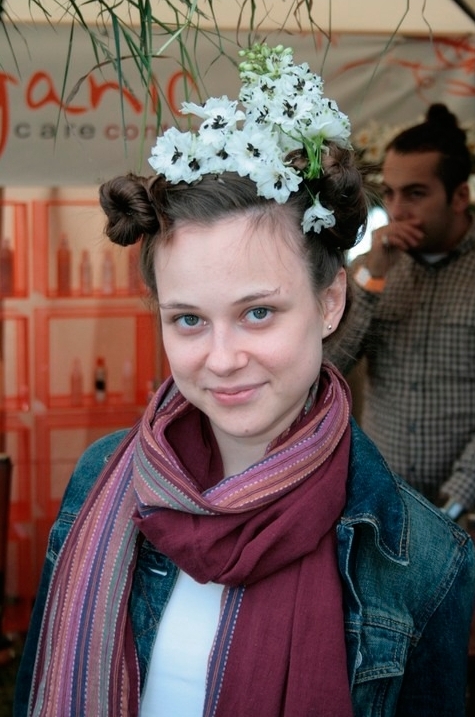 2.Выделить девушку любым удобным  инструментом и скопировать её силуэт на новый слой. Исходный слой удалить. Настройка выделения Refine Edge.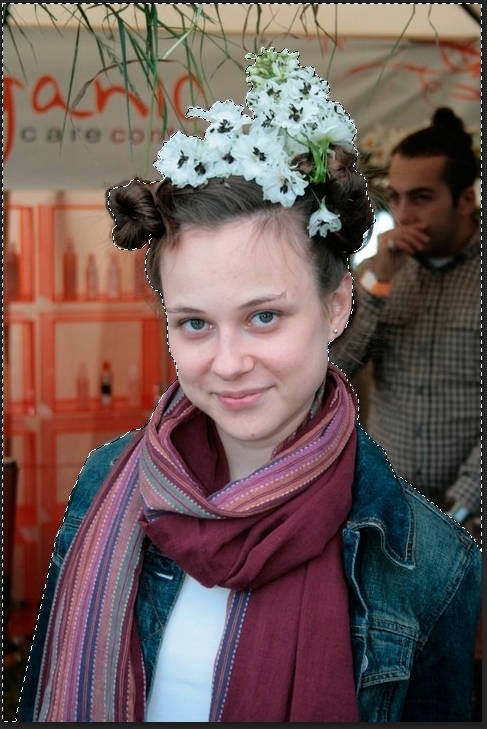 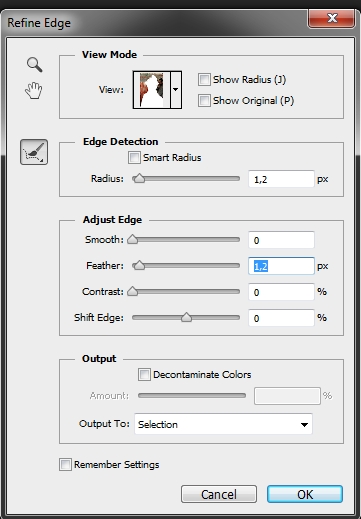 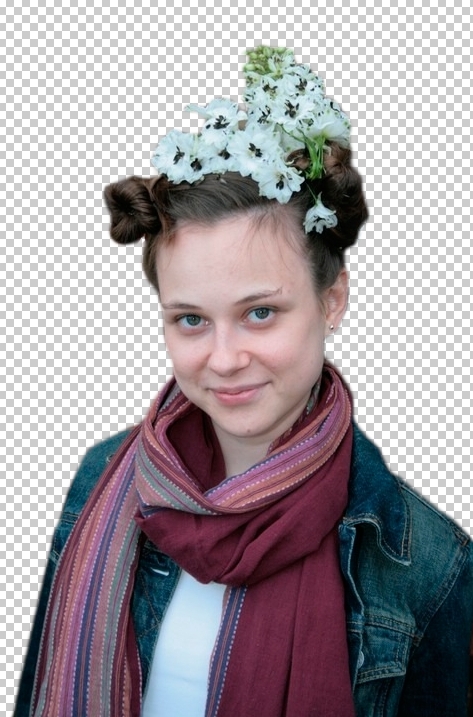 . Выполнить команду Image  – Adjustments  – Curves  (Изображение – Коррекция – Кривые) и при помощи Кривых увеличьте яркость изображения: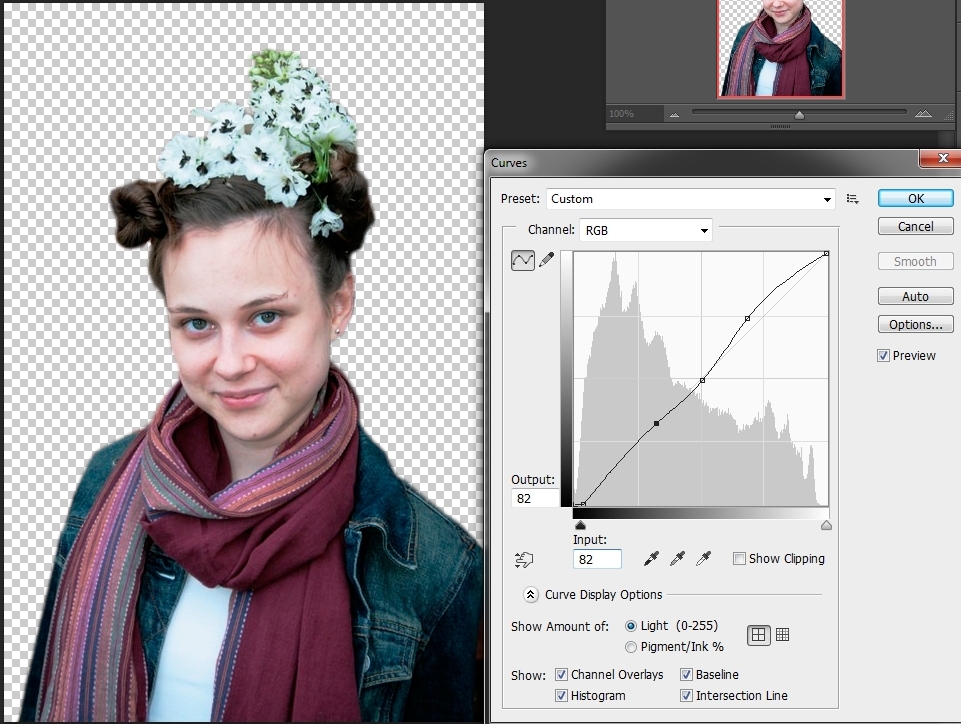 4. Выполнить команду Image –  Adjustments  –  Selective Color. (Изображение – Коррекция – Микширование каналов) и сделайте цвета более интенсивными.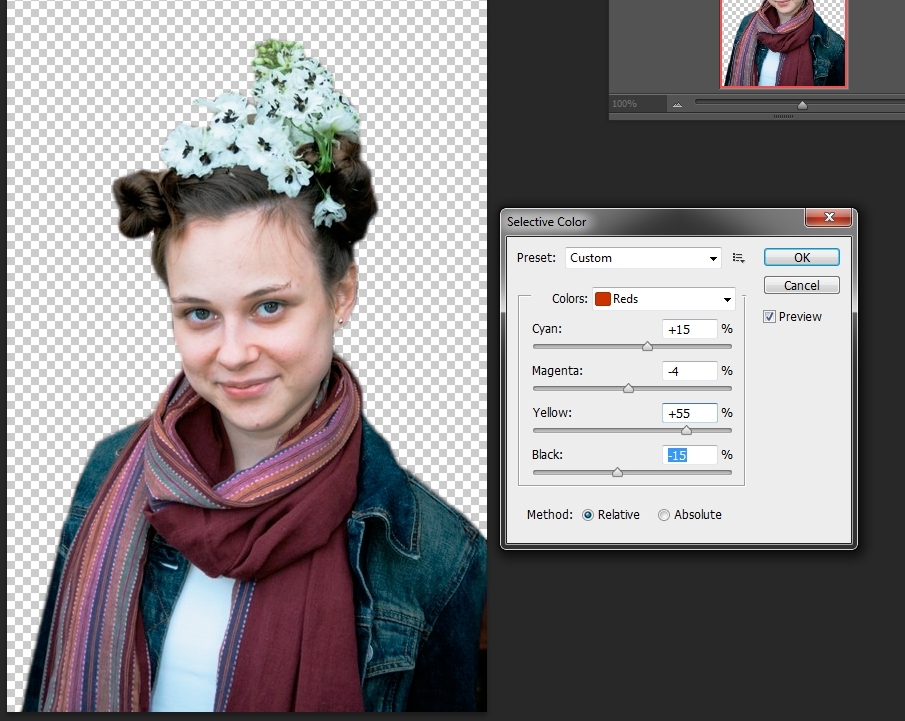 6. Создать копию этого слоя, и применить к нему фильтр размытия: Filter  –  Blur  –  Gaussian Blur. (Фильтр – Размытие – Размытие по гауссу).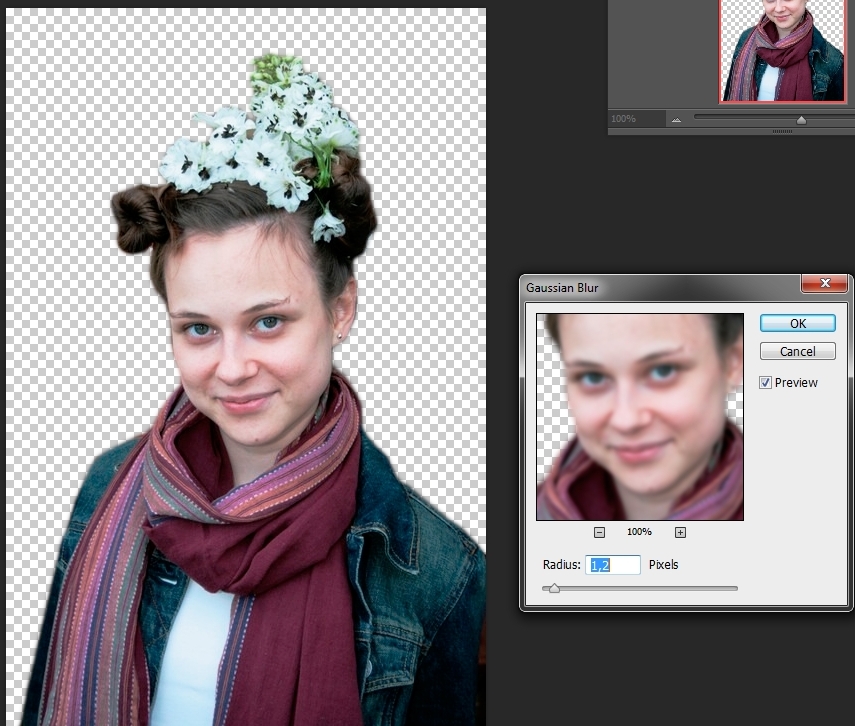 7. Изменить режим наложения на «Мягкий свет» (Soft Light)  и установить прозрачность(Opacity) слоя на 35%. Провести   объединение слоев, нажав клавиши (Сtrl+Е).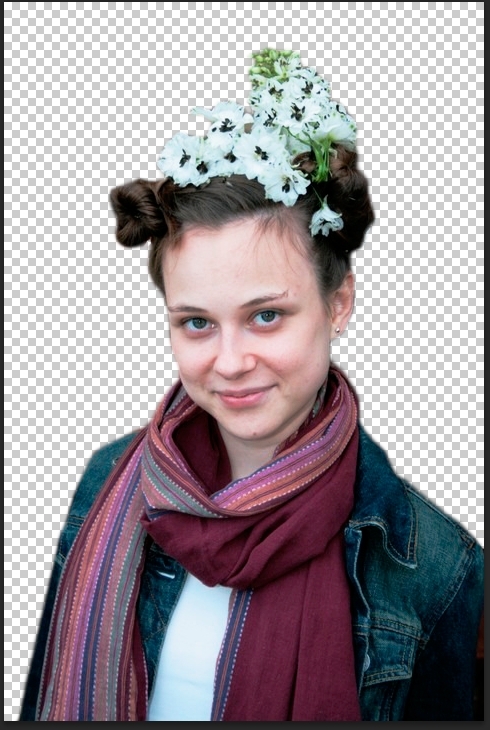 8. В новом окне выберем из папки с текстурами фон.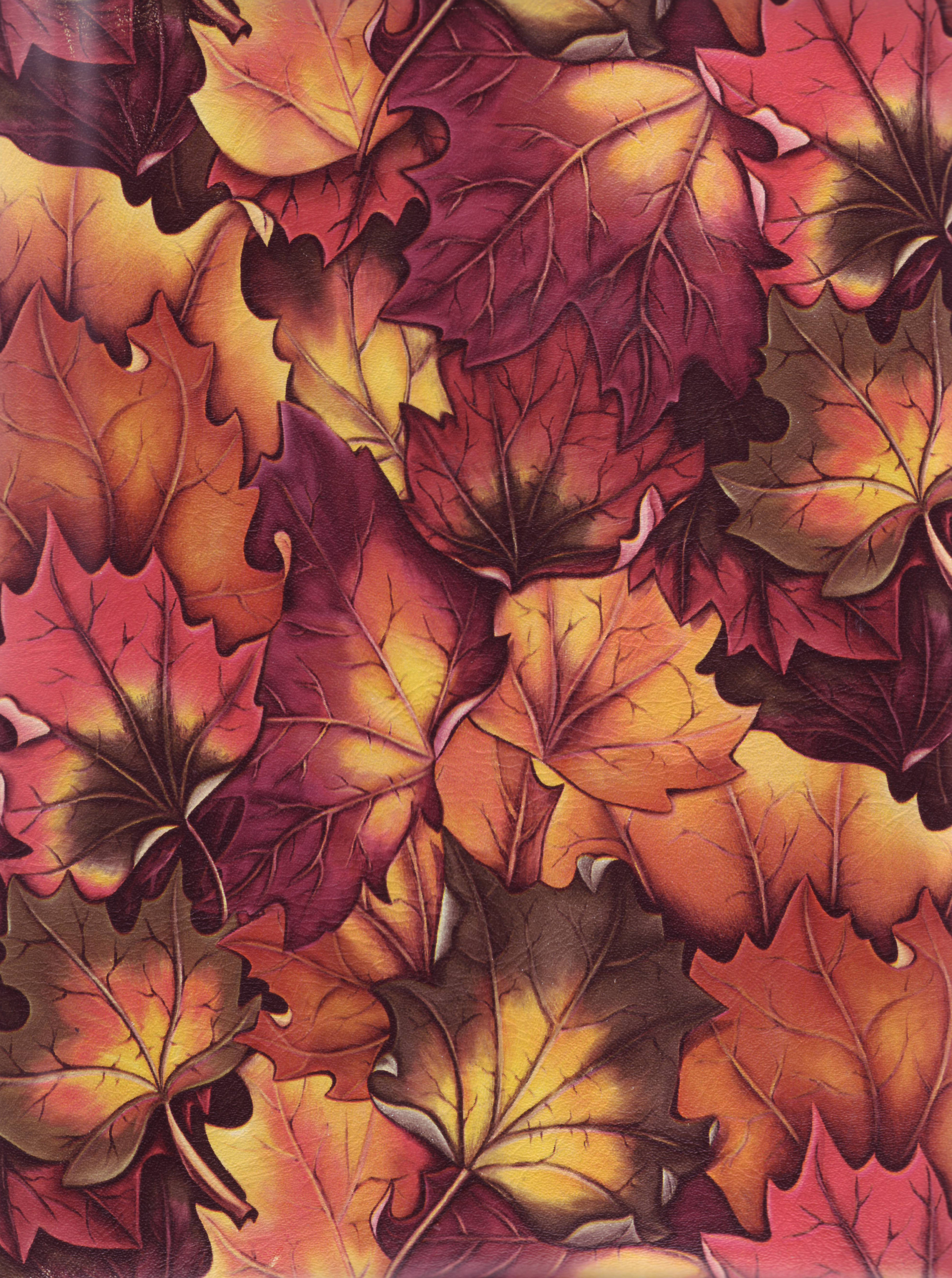 И  переместим фотографию девушки на новый фон.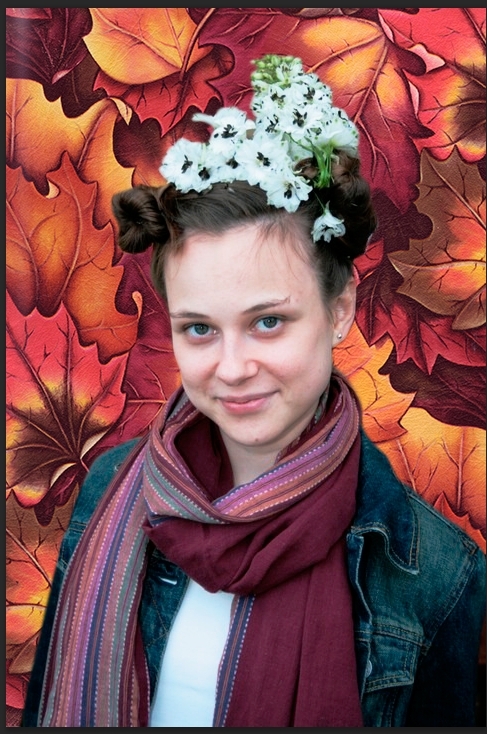 9. Для гармоничности изображения изменить цвет заднего плана. Выполнить команду Image  – Adjustments  – Curves  (Изображение – Коррекция – Кривые) и при помощи Кривых увеличьте яркость изображения: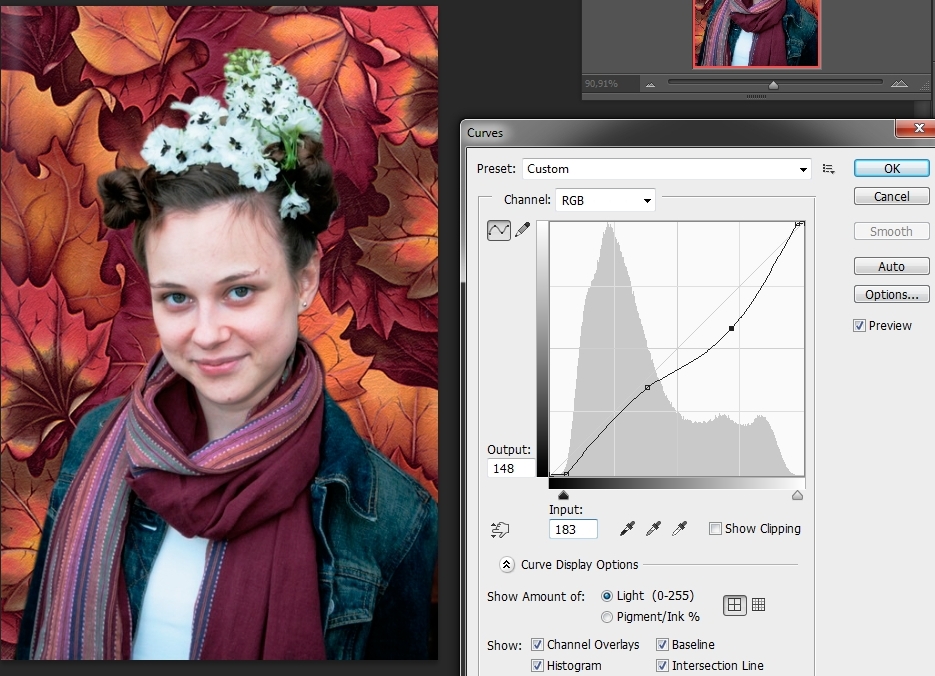 10. Выполнить команду Image –  Adjustments  –  Hue/Saturation. И изменить цвет фона.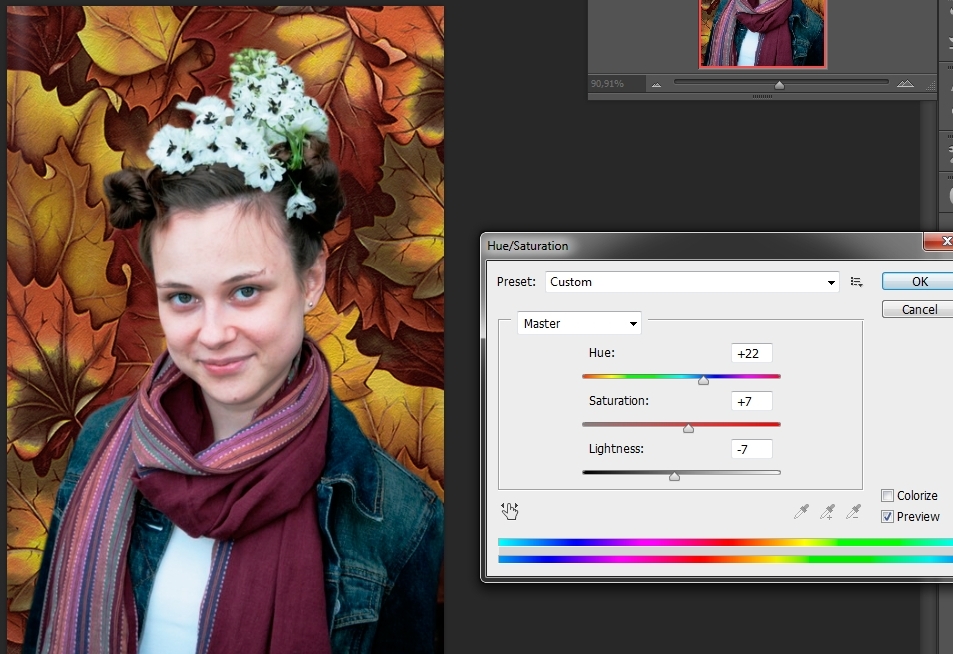 11. Применить последовательно два фильтра: Filter  –  Distort  –  Diffuse Glow (Фильтры – Искажение – Рассеянный свет), и Filter  –  Brush Strokes  –  Sprayer Strokes (Фильтр – Штрихи – Аэрограф.).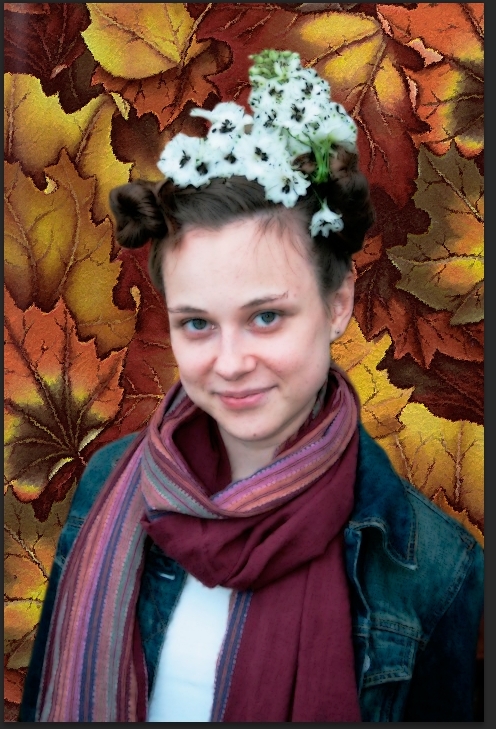 12. Создать копию слоя с фоном и поместить его над слоем с девушкой, сделать наложения слоя на «Мягкий свет» (Soft Light). Использовать ластик и провести по переднему слою. Результат  - владение художественной обработкой и художественной  доводкой фотографии.	Следующий урок  мы посвятим теме:   "Техника ретуширования. Чистка и восстановление деталей изображения с помощью инструмента «штамп»".С пожеланием, больше творческих  работ!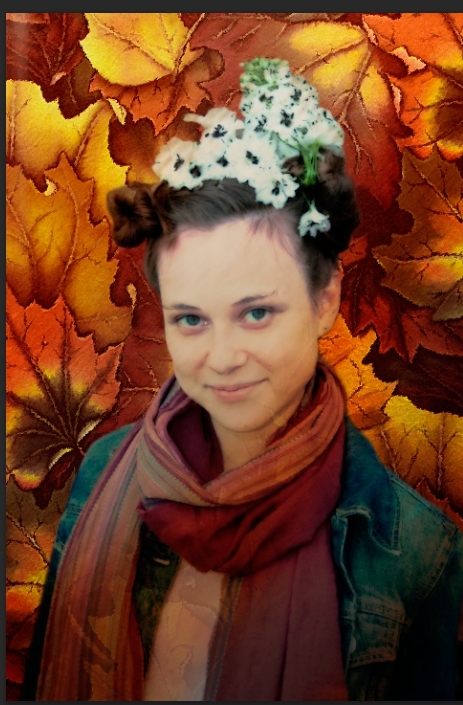 